Your recent request for information is replicated below, together with our response.The west end of Ashgrove Road West (A9011) in Aberdeen where it joins what was formerly part of the A90 - North Anderson Drive - now the A92.Detail of the number and severity of RTC’s at that Junction, and on Ashgrove Road West itself over the last 20 years.It would be good if you could highlight where a police vehicle was involved, the reason for the accidentThe table at the end of this document provides the number of Road Traffic Collisions at Ashgrove Road West (A9011), broken down by collision severity, from 1st January 2006 to 31st January 2023. All statistics are provisional and should be treated as management information. All data have been extracted from Police Scotland internal systems and are correct as at 03/02/2022.On the 12th June 2019, CRaSH was implemented within D Division. On the 3rd July 2019, CRaSH was implemented across the other Police Divisions within Police Scotland. CRaSH replaced the existing procedures for recording Road Traffic Collisions.Please note that a reportable collision is defined under Section 170 of the Road Traffic Act 1988 and describes the legal responsibility on those drivers involved to report the matter to the police. Where those involved exchange personal details, there is no legal requirement to report a collision to the police and this applies particularly to non-injury collisions.As such, there may have been other collisions within the location of your request, which were not reported to Police Scotland, nor which required a collision report to be created, and will therefore not be included within the statistics.Where any stolen car chases have involved Ashgrove Road West (A9011).In response to this part of your request, I regret to inform you that I am unable to provide you with the information you have requested, as it would prove too costly to do so within the context of the fee regulations.  As you may be aware the current cost threshold is £600 and I estimate that it would cost well in excess of this amount to process your request. As such, and in terms of Section 16(4) of the Freedom of Information (Scotland) Act 2002 where Section 12(1) of the Act (Excessive Cost of Compliance) has been applied, this represents a refusal notice for the information sought.By way of explanation, the crime recording systems used by Police Scotland have no facility whereby the level of information you are seeking can be automatically retrieved. Case by case assessment of all potentially relevant offences would have to be carried out to ascertain the circumstances and determine the route in which the vehicle travelled. This would involve individually examining thousands of crime reports, an exercise which I estimate would far exceed the cost limit set out in the Fees Regulations.If you require any further assistance please contact us quoting the reference above.You can request a review of this response within the next 40 working days by email or by letter (Information Management - FOI, Police Scotland, Clyde Gateway, 2 French Street, Dalmarnock, G40 4EH).  Requests must include the reason for your dissatisfaction.If you remain dissatisfied following our review response, you can appeal to the Office of the Scottish Information Commissioner (OSIC) within 6 months - online, by email or by letter (OSIC, Kinburn Castle, Doubledykes Road, St Andrews, KY16 9DS).Following an OSIC appeal, you can appeal to the Court of Session on a point of law only. This response will be added to our Disclosure Log in seven days' time.Every effort has been taken to ensure our response is as accessible as possible. If you require this response to be provided in an alternative format, please let us know.Table 1: Road Traffic Collisions, Ashgrove Road West (A9011), North East Division (broken by collision severity)Period: 1st January 2006 – 31st January 2023 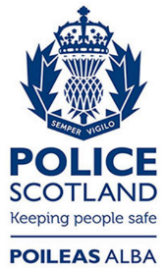 Freedom of Information ResponseOur reference:  FOI 23-0303Responded to:  23rd February 2023Collision Severity200620082009201120122013201420152017201920202022Fatal000000000010Serious000001100120Slight342224011111Total342225111241